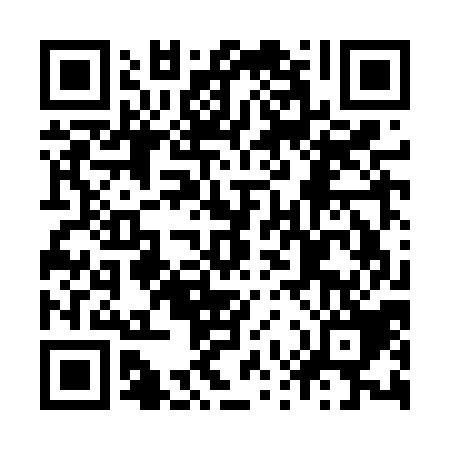 Ramadan times for Bolinne, BelgiumMon 11 Mar 2024 - Wed 10 Apr 2024High Latitude Method: Angle Based RulePrayer Calculation Method: Muslim World LeagueAsar Calculation Method: ShafiPrayer times provided by https://www.salahtimes.comDateDayFajrSuhurSunriseDhuhrAsrIftarMaghribIsha11Mon5:135:137:0212:503:576:396:398:2212Tue5:105:107:0012:503:586:416:418:2413Wed5:085:086:5812:504:006:426:428:2614Thu5:065:066:5612:494:016:446:448:2815Fri5:035:036:5312:494:026:466:468:2916Sat5:015:016:5112:494:036:476:478:3117Sun4:584:586:4912:484:046:496:498:3318Mon4:564:566:4712:484:056:516:518:3519Tue4:544:546:4412:484:066:526:528:3720Wed4:514:516:4212:484:076:546:548:3921Thu4:494:496:4012:474:086:566:568:4022Fri4:464:466:3812:474:096:576:578:4223Sat4:434:436:3612:474:106:596:598:4424Sun4:414:416:3312:464:107:007:008:4625Mon4:384:386:3112:464:117:027:028:4826Tue4:364:366:2912:464:127:047:048:5027Wed4:334:336:2712:464:137:057:058:5228Thu4:304:306:2412:454:147:077:078:5429Fri4:284:286:2212:454:157:097:098:5630Sat4:254:256:2012:454:167:107:108:5831Sun5:225:227:181:445:178:128:1210:001Mon5:205:207:161:445:188:138:1310:022Tue5:175:177:131:445:188:158:1510:043Wed5:145:147:111:435:198:178:1710:064Thu5:125:127:091:435:208:188:1810:095Fri5:095:097:071:435:218:208:2010:116Sat5:065:067:051:435:228:218:2110:137Sun5:035:037:021:425:228:238:2310:158Mon5:005:007:001:425:238:258:2510:179Tue4:584:586:581:425:248:268:2610:1910Wed4:554:556:561:415:258:288:2810:22